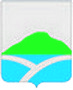 АДМИНИСТРАЦИЯУИНСКОГО МУНИЦИПАЛЬНОГО РАЙОНА  
ПЕРМСКОГО КРАЯПОСТАНОВЛЕНИЕОб исключении земельных участков из перечня земельных участков, расположенных на территории Уинского муниципального района, предназначенных для предоставления многодетным семьям           В соответствии с Законом Пермского края от 01.12.2011 № 871-ПК «О бесплатном предоставлении земельных участков многодетным семьям в Пермском крае», постановлением администрации Уинского муниципального района от 22.02.2012 № 50 «Об утверждении Порядка учета многодетных семей на территории Уинского муниципального района в целях предоставления бесплатно в собственность земельных участков и Порядка формирования перечня земельных участков, расположенных на территории Уинского муниципального района, предназначенных для предоставления многодетным семьям», администрация Уинского муниципального районаПОСТАНОВЛЯЕТ:          1. Исключить из перечня земельных участков, расположенных на территории Уинского муниципального района, предназначенных для предоставления многодетным семьям, утвержденного постановлением администрации Уинского муниципального района Пермского края от 14 .12.2012  № 728 «Об утверждении перечня земельных участков расположенных на территории Уинского муниципального района, предназначенных для предоставления многодетным семьям»:         1.1. земельный участок, расположенный по адресу: Пермский край, Уинский район, с. Уинское, ул. Бабушкина, с кадастровым номером 59:36:0340216:49, общей площадью 1501 кв.м., для индивидуального жилищного строительства, из земель населенных пунктов;         1.2. земельный участок, расположенный по адресу: Пермский край, Уинский район, с. Уинское, ул. Бабушкина, с кадастровым номером 59:36:0340216:50, общей площадью 1501 кв.м., для индивидуального жилищного строительства, из земель населенных пунктов;         1.3. земельный участок, расположенный по адресу: Пермский край, Уинский район, с. Уинское, ул. Бабушкина, с кадастровым номером 59:36:0340216:53, общей площадью 1501 кв.м., для индивидуального жилищного строительства, из земель населенных пунктов;         1.4. земельный участок, расположенный по адресу: Пермский край, Уинский район, с. Суда, ул. Нагорная,  с кадастровым номером 59:36:0300031:24, общей площадью 1500  кв.м., для индивидуального жилищного строительства, из земель населенных пунктов;         1.5. земельный участок, расположенный по адресу: Пермский край, Уинский район, с. Суда, ул. Нагорная,  с кадастровым номером 59:36:0300031:25, общей площадью 1501 кв.м., для индивидуального жилищного строительства, из земель населенных пунктов;         1.6. земельный участок, расположенный по адресу: Пермский край, Уинский район, с. Верхний Сып, ул. Полевая,  с кадастровым номером 59:36:0110020:30, общей площадью 1500 кв.м., для индивидуального жилищного строительства, из земель населенных пунктов;        1.7. земельный участок, расположенный по адресу: Пермский край, Уинский район, с. Верхний Сып, ул. Полевая,  с кадастровым номером 59:36:0110020:29, общей площадью 1500 кв.м., для индивидуального жилищного строительства, из земель населенных пунктов;        1.8. земельный участок, расположенный по адресу: Пермский край, Уинский район, с. Верхний Сып, ул. Полевая,  с кадастровым номером 59:36:0110020:28, общей площадью 1512 кв.м., для индивидуального жилищного строительства, из земель населенных пунктов;        1.9. земельный участок, расположенный по адресу: Пермский край, Уинский район, д. Ломь, ул. Молодежная,  с кадастровым номером 59:36:0220011:24, общей площадью 1520 кв.м., для индивидуального жилищного строительства, из земель населенных пунктов.        2. Признать утратившими силу пункты 12,13,16,17,18,20,21,22,23 перечня земельных участков, расположенных на территории Уинского муниципального района, предназначенных для предоставления многодетным семьям, утвержденного постановлением администрации Уинского муниципального района  Пермского края  от 14 декабря 2012 года № 728 « Об утверждении перечня земельных участков, расположенных на территории Уинского                         муниципального района, предназначенных для предоставления многодетным семьям».         3. Опубликовать настоящее постановление в районной газете «Родник – 1»  и разместить на официпальном сайте Уинского муниципального района в сети «Интернет» в десятидневный срок со дня его подписания.4. Контроль над исполнением постановления возложить на  заместителя главы администрации района по развитию инфраструктуры, председателя комитета по управлению имуществом Зелёнкина А.Н.Глава муниципального района                                                       А.М. Козюков__25.02.2016___           №  35-01-01-03